К Ы В К Ö Р Т Ö Д                   Р Е Ш Е Н И Е                           от 03 февраля 2014 года                                                                           № III-11/1 (Республика Коми, Ижемский район, с.Кипиево)О ПЕРЕДАЧЕ ЧАСТИ ПОЛНОМОЧИЙ ОРГАНОВ МЕСТНОГО САМОУПРАВЛЕНИЯ СЕЛЬСКОГО ПОСЕЛЕНИЯ «КИПИЕВО» ОРГАНАМ МЕСТНОГО САМОУПРАВЛЕНИЯ МУНИЦИПАЛЬНОГО РАЙОНА «ИЖЕМСКИЙ»        Руководствуясь частью 4 статьи 15 Федерального закона от 06.10.2010 № 131-ФЗ»Об общих принципах организации местного самоуправления в Российской Федерации», Уставом муниципального образования сельского поселения «Кипиево»                                         Совет сельского поселения «Кипиево»                                                                  РЕШИЛ:       1. Администрации сельского поселения «Кипиево» передать часть полномочий по решению вопроса местного значения администрации муниципального района «Ижемский» согласно приложению.       2. Предложить главе сельского поселения «Кипиево» заключить дополнительное соглашение с администрацией муниципального района «Ижемский» о передаче части полномочий согласно пункту 1 настоящего решения.              3. Настоящее решение вступает в силу со дня  обнародования на официальных стендах  Совета сельского поселения «Кипиево»         Глава сельского         поселения «Кипиево»                                                  А.А.АнуфриевПриложение к решению                                                                                                        Совета сельского                                                                                                        поселения «Кипиево»                                                                                                        от 03.02.2014 № III-11/1Полномочия, передаваемые администрации муниципального района«Ижемский»"Кипиево"сикт овмöдчöминсаСöвет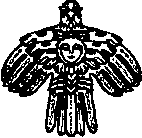 Советсельского поселения"Кипиево"№Вопросы местного значенияПолномочия, передаваемые администрации муниципального района «Ижемский»1  Организация в границах муниципального образования электро-, тепло-, газо- и водоснабжения населения, водоотведения, снабжения населения топливомПолномочия в части реализации мероприятий долгосрочной муниципальной целевой программы «Чистая вода» на территории муниципального образования сельского поселения «Кипиево»